基本信息基本信息 更新时间：2024-05-18 10:38  更新时间：2024-05-18 10:38  更新时间：2024-05-18 10:38  更新时间：2024-05-18 10:38 姓    名姓    名武武年    龄41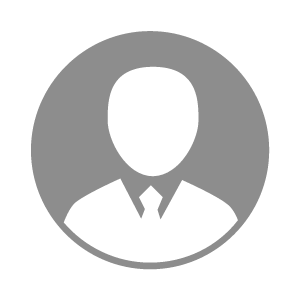 电    话电    话下载后可见下载后可见毕业院校山东潍坊畜牧职业学院邮    箱邮    箱下载后可见下载后可见学    历中专住    址住    址期望月薪10000-20000求职意向求职意向养猪技术员养猪技术员养猪技术员养猪技术员期望地区期望地区不限不限不限不限教育经历教育经历就读学校：山东潍坊职业兽医学院 就读学校：山东潍坊职业兽医学院 就读学校：山东潍坊职业兽医学院 就读学校：山东潍坊职业兽医学院 就读学校：山东潍坊职业兽医学院 就读学校：山东潍坊职业兽医学院 就读学校：山东潍坊职业兽医学院 工作经历工作经历工作单位：山东聊城大北农繁殖有限公司 工作单位：山东聊城大北农繁殖有限公司 工作单位：山东聊城大北农繁殖有限公司 工作单位：山东聊城大北农繁殖有限公司 工作单位：山东聊城大北农繁殖有限公司 工作单位：山东聊城大北农繁殖有限公司 工作单位：山东聊城大北农繁殖有限公司 自我评价自我评价认真，执行力强，自律性强，耿直认真，执行力强，自律性强，耿直认真，执行力强，自律性强，耿直认真，执行力强，自律性强，耿直认真，执行力强，自律性强，耿直认真，执行力强，自律性强，耿直认真，执行力强，自律性强，耿直其他特长其他特长